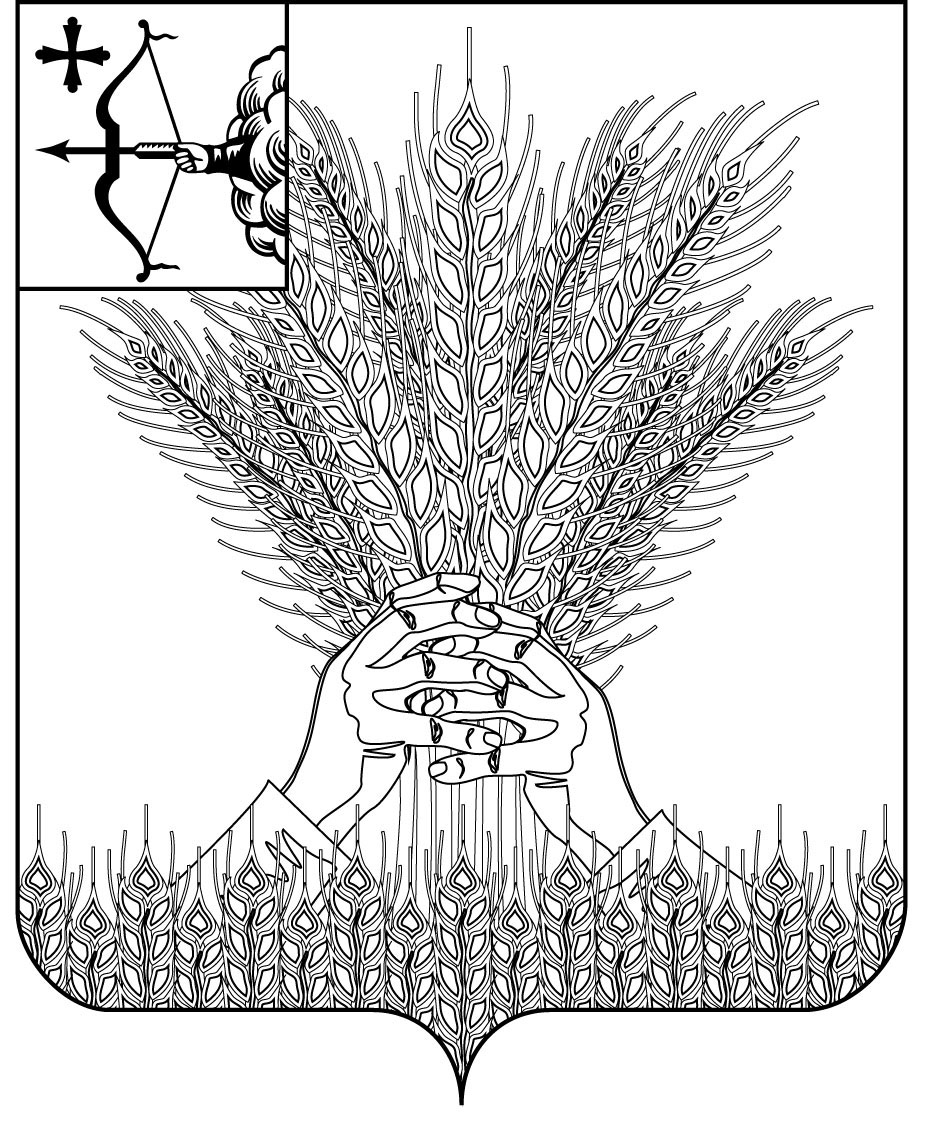 РОССИЙСКАЯ ФЕДЕРАЦИЯ

ДУМА КИКНУРСКОГО МУНИЦИПАЛЬНОГО ОКРУГА
КИРОВСКОЙ ОБЛАСТИпервого созыва

РЕШЕНИЕ    27.09.2022                                                                                   №  24-217пгт КикнурО внесении изменений в решение Думы Кикнурскогомуниципального округа Кировской области от 16.12.2020 № 6-64В соответствии со статьей 22 Закона Кировской области от 08.10.2007 № 171-ЗО «О муниципальной службе в Кировской области», постановлением Правительства Кировской области от 12.04.2011 № 98/120 «О расходах на оплату труда депутатов, выборных должностных лиц местного самоуправления, осуществляющих свои полномочия на постоянной основе, муниципальных служащих, учитываемых при установлении нормативов формирования расходов на содержание органов местного самоуправления муниципальных образований Кировской области» с изменениями от 12.09.2022 года, Дума Кикнурского муниципального округа РЕШИЛА:1. Внести в Положение об оплате труда муниципальных служащих Финансового управления администрации Кикнурского муниципального округа Кировской области (далее - Положение) следующие изменения:1.1. В пункте 5.2. раздела 5. Положения слова " до  300 % должностного оклада" заменить словами "до 350 % должностного оклада".2. Настоящее решение вступает в силу с момента подписания и распространяет свое действие на правоотношения, возникшие с 01.09.2022 года.Председатель Думы Кикнурскогомуниципального округа    В.Н. СычевГлава Кикнурского муниципального округа    С.Ю. Галкин